Summer 2024 Boys & Girls Club CalendarLONGFELLOW ELEMENTARYHours of Operation: 8am-5pm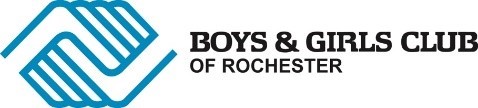 Notes: Club Closed June 3-14th. Summer begins June 17th. Notes: Club Closed July 4th and 5th for Holiday. Summer Program Ends July 12th. School Year Program begins on Wednesday, July 24th, 2024.June 2024June 2024June 2024June 2024June 2024June 2024June 2024SMTWTh.FS34567101112131417181920212425262728July 2024July 2024July 2024July 2024July 2024July 2024July 2024SMTWThFS123458910111215161718192223242526293031